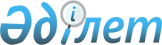 Павлодар қаласы әкімдігінің кейбір қаулыларының күші жойылды деп тану туралыПавлодар облысы Павлодар қалалық әкімдігінің 2017 жылғы 28 ақпандағы № 233/8 қаулысы. Павлодар облысының Әділет департаментінде 2017 жылғы 15 наурызда № 5406 болып тіркелді      Қазақстан Республикасының 2001 жылғы 23 қаңтардағы "Қазақстан Республикасындағы жергілікті мемлекеттік басқару және өзін-өзі басқару туралы" Заңының 31-бабы 2-тармағына, Қазақстан Республикасының 2016 жылғы 6 сәуірдегі "Құқықтық актілер туралы" Заңының 46-бабы 2-тармағының 4)-тармақшасына сәйкес, Павлодар қаласының әкімдігі ҚАУЛЫ ЕТЕДІ:

      1. Павлодар қаласы әкімдігінің кейбір қаулыларының күші жойылды деп танылсын:

      1) Павлодар қаласы әкімдігінің 2015 жылғы 12 тамыздағы "Павлодар қаласының тұрғын үй-коммуналдық шаруашылық, жолаушылар көлігі және автомобиль жолдары бөлімі" мемлекеттік мекемесі туралы Ережені бекіту туралы" № 994/15 қаулысы (Нормативтік құқықтық актілерді мемлекеттік тіркеу тізілімінде № 4704 болып тіркелген, 2015 жылғы 28 қыркүйектегі № 181 "Сатып Алу Ақпарат" газетінде жарияланған);

      2) Павлодар қаласы әкімдігінің 2016 жылғы 1 наурыздағы "Павлодар қаласы қаржы бөлімі" мемлекеттік мекемесінің Ережесін бекіту туралы" № 236/5 қаулысы (Нормативтік құқықтық актілерді мемлекеттік тіркеу тізілімінде № 5004 болып тіркелген, 2016 жылғы 8 сәуірдегі № 14 "Регион.KZ" газетінде жарияланған).

      2. Осы қаулының орындалуын бақылау қала әкімінің аппарат басшысы Б.Т. Байжановқа жүктелсін.

      3. Осы қаулы алғашқы ресми жарияланған күнінен бастап қолданысқа енгізіледі.


					© 2012. Қазақстан Республикасы Әділет министрлігінің «Қазақстан Республикасының Заңнама және құқықтық ақпарат институты» ШЖҚ РМК
				
      Павлодар қаласының әкімі

Н. Әшімбетов
